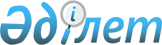 Шектеу іс-шараларын тоқтату және Қарабұлақ ауылдық округ әкімінің 2021 жылғы 24 маусымдағы № 6 "Шектеу іс-шараларын белгілеу туралы" шешімінің күші жойылды деп тану туралыШығыс Қазақстан облысы Зайсан ауданы Қарабұлақ ауылдық округі әкімінің 2021 жылғы 21 қыркүйектегі № 10 шешімі. Қазақстан Республикасының Әділет министрлігінде 2021 жылғы 22 қыркүйекте № 24471 болып тіркелді
      "Қазақстан Республикасындағы жергілікті мемлекеттік басқару және өзін-өзі басқару туралы" Қазақстан Республикасының Заңының 37-бабы 3-тармағына, "Ветеринария туралы" Қазақстан Республикасының Заңының 10-1-бабы 8) тармақшасына, "Құқықтық актілер туралы" Қазақстан Республикасының Заңының 27-бабына сәйкес және Зайсан ауданының бас мемлекеттік ветеринариялық-санитариялық инспекторының 2021 жылғы 31 тамыздағы № 771 ұсынысы негізінде, ШЕШТІМ:
      1. Мүйізді ірі қара малдарының бруцеллез ауруының ошақтарын жою жөніндегі ветеринариялық іс-шаралар кешені жүргізілгеніне байланысты Қарабұлақ ауылдық округіне қарасты Аяққы Желши қыстағына белгіленген шектеу іс-шаралары тоқтатылсын.
      2. Зайсан ауданының Қарабұлақ ауылдық округі әкімінің "Шектеу іс-шараларын белгілеу туралы" 2021 жылғы 24 маусымдағы № 6 (нормативтік құқықтық актілерді мемлекеттік тіркеу тізілімінде № 23245 болып тіркелген) шешімнің күші жойылды деп танылсын.
      3. "Қарабұлақ ауылдық округ әкімінің аппараты" мемлекеттік мекемесі Қазақстан Республикасының заңнамасында белгіленген тәртіппен:
      1) осы шешімнің Қазақстан Республикасының Әділет министрлігінде мемлекеттік тіркелуін;
      2) осы шешімді ресми жарияланғаннан кейін Зайсан ауданы әкімдігінің интернет-ресурсына орналастыруын қамтамасыз етсін.
      4. Осы шешімнің орындалуын бақылау өзіме қалдырамын.
      5. Осы шешім оның алғашқы ресми жарияланған күнінен кейін күнтізбелік он күн өткен соң қолданысқа енгізіледі.
					© 2012. Қазақстан Республикасы Әділет министрлігінің «Қазақстан Республикасының Заңнама және құқықтық ақпарат институты» ШЖҚ РМК
				
      Қарабұлақ ауылдық  округінің әкімі 

А. Итжанов
